CURRICULLUM VITAE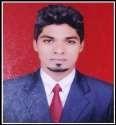 NAGARAJEmail: nagaraj-395024@2freemail.com Passport Valid: 2 Dec 2028On Visit Visa since Oct 2019 to Dec 2019Job ProfileOrganizing and oversee advertising/communication campaigns (social media, TV etc.), exhibitions and promotional eventsUnderstanding the product and customer profile and write thorough specs for each.Planning, developing and implementing effective marketing communication campaigns.Conceiving and developing efficient and intuitive marketing strategiesMaintain relationships with media vendors and publishers to ensure collaboration in promotional activitiesInitiate and control surveys to assess customer requirements and dedicationACADEMIC PROJECT: Organization Study of Honda Motors & Scooters India Pvt. Ltd.CURRICULLUM VITAESKILLS: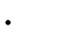 Ability to engage people.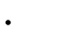 Team work & Collaborations, Customer Services.Managing events.Quick Learning & adaptability.Compiling and distributing financial and statistical information such as budget spreadsheetsAnalyzing questionnairesWriting reports, company brochures and similar documentsOrganizing and hosting presentations and customer visitsAssisting with promotional activitiesvisiting customers/external agenciesHelping to organize market research.CURRICULAR ACTIVITIES:Won Dance Championship in AKYUTHA 2016 Hyderabad Karnataka Region Finalist in Dance India Dance (DID)Dance Choreography for Techno-Cultural Fest for International School Maharashtra.Basic PhotographyDECLARATION:The Information provided above is true to best of my KnowledgeNAGARAJ	PLACE: DUBAIMaster’s in Business ManagementMaster’s in Business ManagementMaster’s in Business ManagementDual specialization: HR & MarketingWORK EXPERIENCE:WORK EXPERIENCE:WORK EXPERIENCE:Position: Marketing Executive: Marketing ExecutiveTerm: Feb 2018- March 2019: Feb 2018- March 2019SubjectSubject: Training & Development: Training & Development: Training & DevelopmentTermTerm: 6 Months: 6 Months: 6 MonthsAREA OF INTERESTS:   1. Sales/Marketing.AREA OF INTERESTS:   1. Sales/Marketing.AREA OF INTERESTS:   1. Sales/Marketing.AREA OF INTERESTS:   1. Sales/Marketing.AREA OF INTERESTS:   1. Sales/Marketing.AREA OF INTERESTS:   1. Sales/Marketing.2. HR Recruitment /Public Relation.ACADEMIC RECORDS:ACADEMIC RECORDS:ACADEMIC RECORDS:ACADEMIC RECORDS:ACADEMIC RECORDS:ACADEMIC RECORDS:YOPYOPDegreeInstitute20182018Master’s in B’ness Administration [MBA]Master’s in B’ness Administration [MBA]Master’s in B’ness Administration [MBA]Master’s in B’ness Administration [MBA]REVA University Bangalore.20162016Bachelor’s in B’ness Management [BBM]Bachelor’s in B’ness Management [BBM]Bachelor’s in B’ness Management [BBM]Bachelor’s in B’ness Management [BBM]Vivekananda Inst Gulbarga20132013Pre- University Course [10+2]Pre- University Course [10+2]Pre- University Course [10+2]Pre- University Course [10+2]Adarsh Govt. College Gulbarga20112011SSLCMilind High School GulbargaPERSONAL DETAILS:PERSONAL DETAILS:Date of Birth: 14th July 1993Languages KnownLanguages Known: Hindi, English Kannada, Telugu & MarathiMarital statusMarital status: Single